ВЪЗМОЖНОСТИ ЗА ИЗНОС НА СЕЛСКОСТОПАНСКИ ПРОДУКТИ КЪМ СТРАНИТЕ ОТ ЗАПАДНИТЕ БАЛКАНИАЛБАНИЯ Правна рамкаРамката на двустранната търговия между ЕС и Република Албания се задава от Споразумението за стабилизиране и асоцииране (ССА), подписано на 12 юни 2006 година. На 26 февруари 2009 година с решение на Съвета и на Комисията се сключва протокол към ССА, за да се вземе предвид присъединяването на Република България и Румъния към Съюза. Споразумението за стабилизиране и асоцииране с Република Албания влиза в сила на 1 април 2009 година.Съгласно чл.26 от ССА на датата на влизане в сила ЕС и Албания премахват всички количествени ограничения и мерки с равностоен ефект върху вноса на селскостопански и рибни продукти с произход от Албания. Аграрен стокообмен между България и Албания за периода 2018-2020 г.Източник: НСИ, обработено от ДПМОПВнос от Албания По отношение на вноса на селскостопански стоки с произход от Албания, от влизането в сила на споразумението през 2009 г. ЕС премахва митата и таксите с равностоен ефект върху вноса на селскостопански продукти, различни от тези от позиции 0102 (Живи животни от рода на едрия рогат добитък), 0201 (Меса от животни от рода на едрия рогат добитък, пресни или охладени), 0202 (Меса от животни от рода на едрия рогат добитък, замразени), 1701 (Захар от захарна тръстика или от цвекло и химически чиста захароза, в твърдо състояние), 1702 (Други видове захар) и 2204 (Вина от прясно грозде).За продуктите, обхванати от глави 7 и 8 от Комбинираната номенклатура – плодове и зеленчуци, за които Общата митническа тарифа предвижда прилагането на адвалорни мита и специфично мито, премахването се прилага само за частта от митото ad valorem. Вносът на плодове и зеленчуци  е основно перо от целия внос на селскостопански продукти от Албания в България.Съгласно чл. 28 от ССА на датата на влизане в сила на споразумението през 2009 г. ЕС премахва всички мита върху риба и рибни продукти, различни от изброените в приложение III, с произход от Албания. От продуктите, изброени в приложение III, в България има внос по код от Комбинираната номенклатура  1604 16 00 – консерви от аншоа. За внос на продукти под този код в ЕС има квота от 1 000 тона без вносни мита, като за 2020 г. в България няма внесени такива консерви. Търговията между Албания и ЕС в сектора на преработените селскостопански продукти се урежда от Протокол 2 към ССА. Съгласно чл. 1 ЕС и Албания прилагат за преработените селскостопански продукти митата, изброени съответно в приложение I и приложение II, буква а), II б), II в) и II г) към Протокол 2, в съответствие с условията, ограничени от тарифни квоти или не. Съгласно приложение I от Албания в ЕС се внасят безмитно определени преработени продукти.Основни внасяни продукти от Албания са домати, краставици, пиперки, ябълки, праз, зеле, кроасани, билки и семена от анасон. Внос от Албания в България на топ земеделски продукти, 2018-2020 г. Източник: НСИ, обработено от ДПМОПИзнос за АлбанияПо отношение на износа на селскостопански стоки с произход от ЕС, на датата на влизане в сила на ССА през 2009 г. Албания премахва приложимите мита върху вноса на някои селскостопански продукти с произход от ЕС, изброени в приложение II, буква а), а четири години след влизане в сила на ССА  - през 2013 г., Албания премахва приложимите мита върху вноса на някои селскостопански продукти с произход от ЕС, изброени в приложение II, буква б). Що се отнася до риба и рибни продукти, от датата на влизане в сила на ССА Албания не прилага никакви мита или такси с равностоен ефект на мито върху риба и рибни продукти с произход от ЕС. От България няма износ на такива продукти за Албания.Част от търгуваните между Албания и ЕС преработени селскостопански продукти, съгласно Протокол 2 към ССА,  приложение II, буква а), б) и г), в периода 2009 - 2013 г. се освобождават от мита. При виното, спиртните напитки и ароматизирани вина, търговията е уредена от Протокол 3, включващ Споразумение за реципрочни преференциални търговски отстъпки за някои вина (приложение I) и Споразумение за взаимно признаване, защита и контрол на наименованията на вино, спиртните напитки и ароматизираните вина (приложение II).Що се отнася до приложение I, износът на вина от България е незначителен.Приложение II включва признати, защитени и контролирани наименования на вина, спиртните напитки и ароматизирани вина с произход от ЕС и Албания съответно. С Албания имаме двустранно договорени сертификати за износ на:Ветеринарен сертификат за износ на фуражи в Албания (28.9.2021г.);Здравен сертификат за яйца за люпене от домашни птици, различни от щраусови птици (2.10.2020г.);Ветеринарен здравен сертификат за еднодневни пилета, различни от щраусови (2.10.2020г.);Здравен сертификат за живи домашни животни от рода на овцете (Ovis aries) и животни от рода на козите (Capra hircus), предназначени за незабавно клане след внос в Албания (14.9.2020г.);Сертификат за мляко и млечни продукти (25.8.2017г.);Сертификат за износ на говеждо месо (25.8.2017г.);Сертификат кожи от свине, от едри и от дребни преживни животни (25.8.2017г.);Сертификат за износ на птиче месо в Албания (25.8.2017г.);Ветеринарен сертификат за износ на дивечово месо (25.8.2017г.).Основните изнасяни за Албания селскостопански продукти са преработени сладкарски продукти, слънчогледово масло, живи животни от рода на ЕРД, етилов алкохол.Износ от България за Албания на топ земеделски продукти, 2018-2020 г. Източник: НСИ, обработено от ДПМОПВнос в Албания на селскостопански продукти от цял свят 2016-2020 г.Сред вноса с най-висока стойност от целия свят са пшеница, тестени и сладкарски изделия, риба, захар, бира, царевица, безалкохолни напитки, слънчогледово масло, кафе и др.Топ внасяни в Албания селскостопански продукти от цял свят 2016-2020 г.Източник: ITCПотенциал за българските производители и износителиЗа 2020 г. Албания е нетен вносител на продукти като пшеница, царевица, пилешко месо, говеда, вино, сирена, при които българските производители и износители биха могли да намерят пазарна ниша за износ в тази страна, видно от следната таблица:Нетен внос в Албания с най-висока стойност на селскостопански продукти от цял свят 2020 г.Източник: ITCБОСНА И ХЕРЦЕГОВИНАПравна рамкаБосна и Херцеговина е член на Централноевропейското споразумение за свободна търговия (ЦЕФТА) от 2006 г. Страни по това регионално търговско споразумение освен Босна и Херцеговина са: Албания, Молдова, Черна гора, Северна Македония, Сърбия и Косово.Босна и Херцеговина има двустранно споразумение за свободна търговия (ССТ) с Европейската асоциация за свободна търговия (ЕАСТ), включваща Исландия, Лихтенщайн, Норвегия и Швейцария.  Босна и Херцеговина също прилага споразумение за свободна търговия с Турция. Освен това е в сила двустранно споразумение за преференциално третиране между Босна и Херцеговина и Иран. Босна и Херцеговина е сключила двустранно споразумение за свободна търговия (ССТ) с Европейската асоциация за свободна търговия (ЕАСТ), включваща Исландия, Лихтенщайн, Норвегия и Швейцария.Босна и Херцеговина има споразумение за свободна търговия с Турция и двустранно споразумение за преференциално третиране между Босна и Херцеговина и Иран.Между ЕС и Босна и Херцеговина има Споразумение за стабилизиране и асоцииране подписано през 2008 г. На 16 юни 2008 г. ЕС сключи Временно споразумение относно търговията и свързаните с търговията въпроси между Европейската общност, от една страна, и Босна и Херцеговина, от друга страна, което предвижда предварително влизане в сила на търговските разпоредби и разпоредбите, свързани с търговията на ССА. Временното споразумение влезе в сила на 1 юли 2008 г.Аграрен стокообмен между България и Босна и Херцеговина за периода 2018-2020 г.Източник: НСИ, обработено от ДПМОПВнос от Босна и Херцеговина Търговията със селскостопански стоки между България и Босна и Херцеговина е сравнително слабо развита, като се състои главно в износ от България.Съгласно Споразумението за стабилизиране и асоцииране между Европейската общност, от една страна, и Босна и Херцеговина, двете страни установяват зона за свободно движение на стоки в рамките на период от 5 години. От датата на влизане в сила на споразумението ЕС премахва митата и таксите с равностоен ефект върху вноса на селскостопански продукти с произход от Босна и Херцеговина, различни от тези по позиции 0102 (Живи животни от рода на едрия рогат добитък), 0201 (Меса от животни от рода на едрия рогат добитък, пресни или охладени), 0202 (Меса от животни от рода на едрия рогат добитък, замразени), 1701 (Захар от захарна тръстика или от цвекло и химически чиста захароза, в твърдо състояние), 1702 (Други видове захар) и 2204 (Вина от прясно грозде) от Комбинираната номенклатура.За продуктите, обхванати от глави 7 и 8 на Комбинираната номенклатура, за които Общата митническа тарифа предвижда прилагането на мита ad valorem и специфично мито, премахването важи само относно частта ad valorem на митото.От датата на влизане в сила на споразумението ЕС определя митата приложими върху вноса в ЕС на продуктите от категория „baby beef“, на 20 % от ad valorem митото и на 20 % от специфичното мито съгласно изложеното в Общата митническа тарифа в рамките на ограничението за годишна тарифна квота от 1 500 тона.ЕС прилага безмитна квота в обем от 12 000 тона за захар с код 1701 и 1702 от Босна и Херцеговина.ЕС установява безмитна квота за риба и рибни продукти от Босна и Херцеговина до определен обем, след което вносът подлежи на обмитяване с намалено мито. Босна и Херцеговина запазва вносните мита върху някои риби от ЕС.По отношение на вината действа Протокол II, включващ Споразумение за предоставяне на реципрочни търговски отстъпки за някои вина и Споразумение за взаимно признаване, защита и контрол на наименованията на вината, спиртните напитки и ароматизираните вина. Съгласно тях ЕС предоставя преференциално нулево мито в рамките на тарифни квоти, при условие да не се изплащат експортни субсидии от Босна и Херцеговина за тези количества, а Босна и Херцеговина освобождава вноса на европейски вина от мита при същото условие. България има защитени 27 наименования съгласно Допълнение I към споразумението.Основни внасяни продукти от Босна и Херцеговина са тестени и сладкарски изделия, масло и семена от рапица, тютюни, разни хранителни продукти, използвани в хранително-вкусовата промишленост, препарати, използвани за храна на животни. Вносът от балканската държава за 2020 г. се свива с 30,9%, до 1,5 млн. щ. д., поради по-малките доставки на тютюн.Внос от Босна и Херцеговина в България на топ земеделски продукти, 2018-2020 г. Източник: НСИ, обработено от ДПМОПИзнос за Босна и ХерцеговинаОбщите документи за внос в Босна и Херцеговина са:Обобщена декларация;Митническа декларация за внос;Декларация за облагаема стойност;Фактура;Проформа фактура;Опаковъчен лист;Сертификат за непреференциален произход;Доказателство за преференциален произход;Въздушна товарителница;Товарителница;Железопътна товарителница;Специфичните зависят от продукта; например за животни от рода на ЕРД са:Разрешение за внос на живи животни и материал за разплод;Документ за ветеринарна инспекция на живи животни;Ветеринарно здравен сертификат за живи животни;За издаването на някои документи се дължат такси.Специфичните документи варират според вида на внасяните продукти. Например за продукти от растителен произход собствениците и притежателите им трябва да бъдат регистрирани в министерство на земеделието на Босна и Херцеговина, преди да могат да внасят, произвеждат, обработват или разпространяват такива продукти. Растителните видове също трябва да бъдат вписани в съответния сортов регистър на Органа за растителна защита преди вноса им. Всеки вносител на земеделски семена трябва допълнително да бъде регистриран в Министерството на земеделието, водите и горите. Нужни са Регистрация на вносители на земеделски семена и разсад във Федерация Босна и Херцеговина, Регистрация на вносители на горски семена и посадъчен материал във Федерация Босна и Херцеговина, Регистрация на растителни видове.С Босна и Херцеговина имаме следните двустранно договорени сертификати за износ:Ветеринарни сертификати за внос в Босна и Херцеговина на яйца за люпене от домашни птици, различни от щраусови (10.5.2021г.);Ветеринарен сертификат за износ на прясно месо, включително мляно месо, от домашно отглеждани говеда (включително видовете Bison и Bubalus и техните кръстоски) (8.11.2019г.);Сертификат за внос на месни продукти/обработени стомаси, пикочни мехури и черва, предназначени за внос в Босна и Херцеговина (30.6.2017г.);Сертификат консервирана храна за домашни любимци (15.5.2017г.);Сертификат храна за домашни любимци,  различна от консервирана (15.5.2017г.);Ветеринарен сертификат за внос на дъвчащи предмети за кучета в Босна и Херцеговина (15.5.2017г.);Здравен сертификат за износ на животни за зоологически градини за Босна и Херцеговина (30.6.2017г.);Здравен сертификат за внос на желатин за човешка консумация в Босна и Херцеговина (30.6.2017г.);Здравен сертификат за внос на колаген предназначен за човешка консумация в Босна и Херцеговина (30.6.2017г.);Здравен сертификат за внос в Босна и Херцеговина на рибни продукти, предназначени за консумация от хора (30.6.2017г.);Здравен сертификат за внос на птиче месо в Босна и Херцеговина (30.6.2017г.);Ветеринарен здравен сертификат за износ за Босна и Херцеговина на млечни продукти, получени от мляко от крави, овце, кози и биволи, предназначени за човешка консумация (30.6.2017г.);Ветеринарен сертификат за износ в Босна и Херцеговина на домашни овце и кози за разплод и/или производство (30.6.2017г.);Ветеринарен сертификат за внос в Босна и Херцеговина на месо, субпродукти и други продукти, получени от клане на овце и кози. (7.11.2019г.);Ветеринарен сертификат за износ на прясно месо, включително мляно месо, от домашно отглеждани говеда (включително видовете Bison и Bubalus и техните кръстоски) за Босна и Херцеговина;Основните изнасяни за Босна и Херцеговина селскостопански продукти са сурово слънчогледово масло, тестени и сладкарски изделия, рибни консерви, кетчуп и охлюви.Износ от България за Босна и Херцеговина на топ  земеделски продукти, 2018-2020 г. Източник: НСИ, обработено от ДПМОПВнос в Босна и Херцеговина на селскостопански продукти от цял свят 2016-2020 г.Сред вноса с най-висока стойност от целия свят са хранителни продукти, говеждо месо, пшеница, бира, цигари, шоколад, слънчоглед, кафе и др.Топ внасяни в Босна и Херцеговина селскостопански продукти от цял свят 2016-2020 г.Източник: ITCОсновните изнасяни за Босна и Херцеговина селскостопански продукти са сурово слънчогледово масло, тестени и сладкарски изделия, рибни консерви, кетчуп и охлюви.Потенциал за българските производители и износителиЗа 2020 г. Босна и Херцеговина е нетен вносител на продукти като храни, подходящи за бебета или за малки деца, говеждо месо, замразени картофи, живи овце, малц, вишни, при които българските производители и износители биха могли да намерят пазарна ниша за износ в тази страна, видно от следната таблица:Нетен внос в Босна и Херцеговина с най-висока стойност на селскостопански продукти от цял свят 2020 г.Източник: ITCКОСОВОПравна рамкаКосово, чрез UNMIK, е член на Централноевропейското споразумение за свободна търговия (CEFTA) и е подписало споразумения за свободна търговия с Албания, Северна Македония, Хърватия, Босна и Херцеговина и Турция. Косово не е член на СТО.Между ЕС и Косово от април 2016 г. действа Споразумение за стабилизиране и асоцииране, предвиждащо ЕС и Косово постепенно да създават зона за свободна търговия на двустранно равнище за максимален срок от десет години, който започва да тече от влизането в сила на споразумението. Аграрен стокообмен между България и Косово за периода 2018-2020 г.Източник: НСИ, обработено от ДПМОП Внос от Косово От датата на влизане в сила на споразумението за стабилизиране и асоцииране, ЕС премахва митата и таксите с равностоен ефект върху вноса на селскостопански продукти с произход от Косово, различни от тези по позиции 0102 (Живи животни от рода на едрия рогат добитък), 0201 (Меса от животни от рода на едрия рогат добитък, пресни или охладени), 0202 (Меса от животни от рода на едрия рогат добитък, замразени), 1701 (Захар от захарна тръстика или от цвекло и химически чиста захароза, в твърдо състояние), 1702 (Други видове захар) и 2204 (Вина от прясно грозде) от Комбинираната номенклатура.За продуктите, обхванати от глави 7 и 8 на Комбинираната номенклатура, за които Общата митническа тарифа предвижда прилагането на мита ad valorem и специфично мито, премахването важи само относно частта ad valorem на митото.От датата на влизане в сила на споразумението ЕС определя митата приложими върху вноса в ЕС на продуктите от категория „baby beef“, на 20 % от ad valorem митото и на 20 % от специфичното мито съгласно изложеното в Общата митническа тарифа в рамките на ограничението за годишна тарифна квота от 475 тона.ЕС установява безмитна квота за риба и рибни продукти от Косово.По отношение на вината действа Протокол II, включващ Споразумение за предоставяне на взаимни преференциални търговски отстъпки за някои вина и Споразумение за взаимно признаване, защита и контрол на наименованията на вината, спиртните напитки и ароматизираните вина. Съгласно тях ЕС предоставя преференциално нулево мито в рамките на тарифни квоти, при условие да не се изплащат експортни субсидии от Косово за тези количества, а Косово освобождава вноса на европейски вина от мита при същото условие. България има защитени над 50 ЗНП и 2 ЗГУ съгласно Допълнение I към споразумението.Основни внасяни продукти от Косово са плодови и енергийни напитки, гъби, снакс и чипс, консервирани пиперки.Внос от Косово в България на топ земеделски продукти, 2018-2020 г. Източник: НСИ, обработено от ДПМОПИзнос за КосовоОсновните изнасяни за Косово селскостопански продукти са води, слънчогледово масло, живи животни от рода на ЕРД, пшеница, пилешко месо, цигари, брашно.Косово няма общи ограничения за внос. Някои животински и растителни продукти трябва да преминат фитосанитарни или ветеринарни проверки при граничен контрол. Фитосанитарният отдел на Косовската агенция по храните и ветеринарите изисква контролни сертификати и сертификати за произход за целия внос.Лицензии за внос са необходими за живи животни и тютюневи изделия.Общите документи за внос в Косово са:Манифест;Обобщена декларация;Митническа декларация за внос;Декларация за облагаема стойност;Фактура;Проформа фактура;Опаковъчен лист;Сертификат за непреференциален произход;Доказателство за преференциален произход;Въздушна товарителница;Товарителница;Застрахователен сертификат;Железопътна товарителница;Пътен лист;Удостоверение за бизнес регистрация;Регистрация като вносител в Данъчната администрация;Специфичните зависят от продукта; например за животни от рода на ЕРД са:Разрешение за внос на живи животни и материал за разплод;Документ за ветеринарна инспекция на живи животни;Ветеринарно здравен сертификат за живи животни;За издаването на някои документи се дължат такси.С Косово имаме следните двустранно договорени сертификати за износ:Здравен сертификат за прясно месо, включително мляно месо от домашни свине (Sus domesticus) (POR) за Република Косово (6.10.2021 г.);Ветеринарен сертификат за консервирани храни за домашни любимци, предназначени за изпращане към или за транзитно преминаване през Република Косово (12.3.2020 г.);Здравен сертификат за износ на еднодневни пилета и яйца за люпене за Косово. (3.10.2018 г.);Здравен сертификат за яйчни продукти (ЯП), предназначени за изпращане от Република България за Република Косово (20.9.2017 г.);Здравен сертификат за внос в Република Косово на говеда, предназначени  за незабавно клане след внос (20.9.2017 г.);Сертификат за месни заготовки (MP-PREP) за изпращане в Република Косово (20.9.2017 г.);Ветеринарно-здравен сертификат за месни продукти/обработени стомаси, мехури и черва, предназначени за изпращане за Р.Косово (20.9.2017 г.);Сертификат за мляко и млечни продукти (20.9.2017 г.);Здравен сертификат за птиче месо (POU) за изпращане за Р Косово (20.9.2017 г.);Здравен сертификат за мляно и механично отделено птиче месо (POU-MI/MSM), предназначено за внос в Р. Косово;Ветеринарен сертификат за говеда за разплод и угояване за Република Косово (20.9.2017 г.);Ветеринарно сертификат за свине за разплод и угояване за Република Косово (20.9.2017 г.);Ветеринарен сертификат за износ в Република Косово на овце и кози (20.9.2017 г.);Сертификат за внос на композитни продукти, предназначени за човешка консумация в Косово (28.12.2016 г.);Ветеринарен здравен сертификат за фураж, предназначен за внос в Република Косово (18.12.2018г.);Ветеринарен здравен сертификат за внос на пчелен мед и пчелни продукти в Косово (19.3.2019 г.);Ветеринарен здравен сертификат за внос на кожи в Косово (19.3.2019 г.);Ветеринарен сертификат за преработени храни за домашни любимци, различни от консервирани (19.3.2019 г.);Ветеринарен сертификат за внос на рибни продукти в Косово (19.3.2019 г.).Износ от България за Косово на топ земеделски продукти, 2018-2020 г. СЕВЕРНА МАКЕДОНИЯПравна рамкаДвустранната търговия на земеделски продукти между България и Северна Македония  през последните три години се развива интензивно и се благоприятства от съществуващите безмитни режими при много земеделски продукти, териториалната близост между страните, както и изгледите и перспективите държавите от Западните Балкани, включително Северна Македония  и Албания, да увеличат своята транспортна, енергийна, инфраструктурна и дигитална свързаност с Европейския съюз чрез приемането им за пълноправни членове.Очакваното въздействие от присъединяването на страната към ЕС в областта на търговията със земеделски продукти би довело до увеличаване на стокооборота и търговията като цяло с България. Отпадането на всички макар и доста благоприятни в момента митнически режими при търговията ще доведе до увеличаване на търгуваните обеми и в двете посоки. Отпадането на санитарните и фитосанитарни бариери би довело до разнообразяване на структурата на търгуваните продукти. В областта на селското стопанство правната рамка включва:Меморандум за разбирателство между Министерството на земеделието, храните и горите на Република България и Министерството на земеделието, горите и водното стопанство на Република Северна Македония за сътрудничество в областта на земеделието, аграрните науки, селските райони и горското стопанство - одобрен от двете страни през август 2021 г., но не е разписан;Двустранно споразумение за свободна търговия (Споразумение за стабилизиране и асоцииране)– Република Северна Македония - ЕС (подписано през 2004 г.);Спогодба за търговско сътрудничество /22.02.1999 г./ - в сила от 5.05.1999 г. – (Република България – Република Северна Македония).Аграрен стокообмен между България и Северна Македония за периода 2018-2020 г.Източник: НСИ, обработено от ДПМОПВнос от Северна Македония Основни внасяни продукти от Северна Македония  са тютюни, ябълки, пипер, зеле, тестени и сладкарски продукти.Европейският съюз премахва митата и таксите с равностоен ефект за внос на селскостопански продукти с произход от Република Северна Македония, с изключение на тези от позиции 0102*, 0201, 0202, 1701, 1702 и 2204 от Комбинираната номенклатура. Европейският съюз определя митата, които се прилагат върху вноса в ЕС на продуктите от „младо говеждо“ с произход от Република Северна Македония ,  с тарифни кодове 0102, 0201 и 0202 на 20 % от митото ad valorem и 20 % от специфичното мито. Тези мита важат в рамките на годишна тарифна квота от 1 650 тона.За захарта – при тарифни кодове 1701 и 1702, Европейският съюз прилага безмитен достъп при внос в Европейския съюз за продукти с произход от Република Северна Македония  в рамките на годишна тарифна квота от 7 000 тона (нетно тегло).*0102 /Живи животни от рода на ЕРД/,  0201 / Меса от животни от рода на едрия рогат добитък, пресни или охладени, 0202 / Меса от животни от рода на едрия рогат добитък, замразени, /  1701 / захар от цвекло и захарна тръстика /, 1702 /други видове захар/ и 2204 /Вина от прясно грозде/.  Внос от Северна Македония  за България на топ земеделски продукти, 2018-2020 г. Източник: НСИ, обработено от ДПМОПИзнос за Северна Македония За вноса на селскостопански продукти в Република Северна Македония  са премахнати митата /съществува нулева ставка/ върху вноса на преобладаващата част от селскостопанските продукти. Прилагат се редуцирани  мита, обвързани с годишна квота за свинско месо, сирена и пресни картофи, както следва:- за свинското месо  - 70% от  митото за MFN /най-облагодетелствана нация/   в рамките на квоти от 2 200 тона; -  за   сирената  - 70% от  митото за MFN квота в размер на 600 тона;-  за   пресни картофи – 50% от квотата за MFN и годишна квота от 100 тона.Митата, приложими за вина и спиртни напитки / тарифен код 2204/, са определени в отделно споразумение за вината и спиртните напитки, като за вина със ЗГУ размерът на митото е 45%,  а на вина със ЗНП е 50%.Със Северна Македония  имаме следните двустранно договорени сертификати за износ:Ветеринарен сертификат за някои птици, различни от домашни птици за Република Северна Македония (29.4.2021г.);За обработени кожи от копитни животни, предназначени за изпращане в или транзит през Република Северна Македония (15.10.2020г.);Ветеринарен здравен сертификат за домашни говеда (Bos taurus, Bison Bison, Bubalus bubalis и техните кръстоски), предназначени за незабавно клане след внос (9.4.2020г.)Ветеринарен здравен сертификат за аквакултури за отглеждане, за райони за повторно полагане, за любителски риболовни райони и отворени декоративни съоръжения (9.4.2020г.);Ветеринарен здравен сертификат за внос в Северна Македония  на декоративни водни животни, предназначени за затворени декоративни съоръжения (8.4.2020г.);Ветеринарен здравен сертификат за яйчни продукти за внос в или транзит през Република Северна Македония (8.4.2020г.);Ветеринарен здравен сертификат и модел на декларация за внос в РС Македония на индивидуално регистриран кон, регистрирано еднокопитно животно или еднокопитни за разплод и производство (8.4.2020г.);Ветеринарен здравен сертификат за живи охлюви предназначени за износ от Република България за Република Северна Македония (8.4.2020г.);Ветеринарен здравен сертификат за месни продукти/обработени стомаси, пикочни мехури и черва за транзит и/или складиране в Република Северна Македония (8.4.2020г.);Ветеринарен здравен сертификат за охладени, замразени, с черупките, термично преработени, приготвени или консервирани охлюви, предназначени за човешка консумация за изпращане за от Р България за Република Северна Македония (8.4.2020г.);Ветеринарен здравен сертификат за консервирана храна за домашни любимци, предназначена за изпращане за или за транзит през Република Северна Македония от Р. България (12.12.2019г.);Ветеринарен здравен сертификат За преработена храна за домашни любимци, която не включва консервирана храна, храна за домашни любимци, предназначена за изпращане за или за транзит през Република Северна Македония от Р. България. (12.12.2019г.);Ветеринарен  здравен сертификат за фураж за риби, предназначен за внос в Република Северна Македония (11.12.2019г.);Ветеринарен здравен сертификат за фуражи, предназначени за внос в Република Северна Македония (11.12.2019г.);Ветеринарно-здравен сертификат за колаген, предназначен за човешка консумация за износ за Република Северна Македония  (7.6.2019г.);Ветеринарен сертификат за прясно месо, включително мляно месо от домашно свине (Sus scrofa) (POR),за внос в Република Северна Македония  (7.6.2019г.);Спецификация на продукт към сертификат за покриване  на нормативните изисквания за безопасността на храните от растителен произход и / или  вино, алкохолни и безалкохолни напитки и фуражи от растителен произход, изнесени от Р България за Р Северна Македония; Ветеринарен сертификати за месни заготовки за внос в Република Северна Македония от държави-членки на ЕС (8.1.2021г.);Ветеринарно-здравен сертификат за месо от домашни птици от Република България за изпращане за Република Северна Македония  (7.6.2019г.);Ветеринарно-здравен сертификат за мляно месо и механично отделено месо от домашни птици (POU-MI/MSM) за внос в Република Северна Македония  (7.6.2019г.);Ветеринарно-здравен сертификат за желатин, предназначен за човешка консумация за износ за Република Северна Македония  (7.6.2019г.);Здравен ветеринарен сертификат за месни продукти, обработени стомаси, пикочни мехури и черва (26.8.2019г.);Ветеринарно - здравен сертификат за рибни продукти, предназначени за човешка консумация за изпращане в Република Северна Македония  (7.6.2019г.);Ветеринарно-здравен сертификат за млечни продукти за човешка консумация, получени от краве, овче, козе и биволско мляко, от Република България за изпращане за Република Северна Македония  (7.6.2019г.);Здравен сертификат за внос в Република Северна Македония  на композитни продукти, предназначени за консумация от човека (7.6.2019г.);Ветеринарен сертификат за домашни говеда (вкл. видовете Bos taurus, Bison bison, Bubalus bubalis и кръстоските между тях), с произход държави членки на ЕС и предназначени за развъждане и/или производство след внос в РС Северна Македония  (6.4.2020г.);Ветеринарно-здравен сертификат за домашни птици, с изключение на щраусови, за разплод и производство (7.6.2019г.);Ветеринарен здравен сертификат за преработен животински протеин, предназначен за човешка консумация, за износ в Република Северна Македония . (7.6.2019г.);Ветеринарен сертификат за внос на еднодневни пилета, различни от щраусови (7.6.2019г.);Ветеринарен сертификат за внос на яйца за люпене от домашни птици, различни от щраусови птици (7.6.2019г.);Ветеринарен сертификат за внос на животински обвивки (7.6.2019г.);Ветеринарен сертификат за мед, пчелно млечице и др. пчелни продукти (7.6.2019г.);Ветеринарен сертификат за внос на прясно месо, включително мляно месо от домашни говеда(включвайки видовете Bison и Bubalus и техните кръстоски) в Република Северна Северна Македония . (21.1.2020г.).Основните изнасяни за Северна Македония  селскостопански продукти са слънчогледово масло, тютюни, хранителни продукти, пилешко месо, билки и подправки.Износ от България за Северна Македония  на топ земеделски продукти, 2018-2020 г. *Кроасаните се изнасят от един голям производителИзточник: НСИ, обработено от ДПМОПВнос в Северна Македония  на селскостопански продукти от цял свят 2016-2020 г.Сред вноса с най-висока стойност от целия свят са хранителни продукти, пилешки разфасовки, захар, свинско и говеждо месо, слънчогледово масло, пшеница, сирена, цигари.Топ внасяни в Северна Македония  селскостопански продукти от цял свят 2016-2020 г.Източник: ITCПотенциал за българските производители и износителиЗа 2020 г. Северна Македония  е нетен вносител на продукти като пилешко месо и карантии, свинско, говеждо месо, храни от патешко и гъше месо, малц, кюспета, замразени картофи, при които българските производители и износители биха могли да намерят пазарна ниша за износ в тази страна, видно от следната таблица:Нетен внос в Северна Македония  с най-висока стойност на селскостопански продукти от цял свят 2020 г.Източник: ITCСЛОВЕНИЯПравна рамкаНа 1 май 2004 г. Словения се присъединява към ЕС.Аграрен стокообмен между България и Словения за периода 2018-2020 г.Източник: НСИ, обработено от ДПМОПВнос от Словения Вътреобщностната търговия е освободена от мита и такси с равностоен ефект.От Словения у нас се внасят предимно захар и захарни сиропи, мляко и сметана, консервирани домати, конфитюри, месо от омари.Внос от Словения в България на топ земеделски продукти, 2018-2020 г. Източник: НСИ, обработено от ДПМОПИзнос за СловенияОсновните изнасяни за Словения селскостопански продукти са слънчогледово масло, тестени изделия, цигари, храна за животни, тютюн, мед и др.Износ от България за Словения на топ земеделски продукти, 2018-2020 г. Източник: НСИ, обработено от ДПМОПВнос в Словения на селскостопански продукти от цял свят 2016-2020 г.Сред вноса с най-висока стойност от целия свят са цигари, сирена, банани, шоколад, води свинско месо.Топ внасяни в Словения селскостопански продукти от цял свят 2016-2020 г.Източник: ITCПотенциал за българските производители и износителиСловения е нетен вносител на продукти като пуйки, семена от анасон, мляко и сметана, яйца, фъстъци, кюспета др., при които българските производители и износители биха могли да намерят пазарна ниша за износ в тази страна, видно от следната таблица:Нетен внос в Словения с най-висока стойност на селскостопански продукти от цял свят 2020 г.Източник: ITCСЪРБИЯПравна рамкаСпоразумението за стабилизиране и асоцииране между Европейските общности и Република Сърбия от 2013 г. предвижда Общността и Сърбия постепенно да създават зона за свободна търговия, на двустранно равнище за максимален срок от най-много шест години.Аграрен стокообмен между България и Сърбия за периода 2018-2020 г.Източник: НСИ, обработено от ДПМОПВнос от Сърбия Съгласно Споразумението за стабилизиране и асоцииране от датата на влизане в сила на ЕС премахва митата и таксите с равностоен ефект върху вноса на селскостопански продукти с произход от Сърбия, различни от тези по позиции 0102 (Живи животни от рода на едрия рогат добитък), 0201 (Меса от животни от рода на едрия рогат добитък, пресни или охладени), 0202 (Меса от животни от рода на едрия рогат добитък, замразени), 1701 (Захар от захарна тръстика или от цвекло и химически чиста захароза, в твърдо състояние), 1702 (Други видове захар) и 2204 (Вина от прясно грозде) от Комбинираната номенклатура.За продуктите, обхванати от глави 7 и 8 на Комбинираната номенклатура, за които Общата митническа тарифа предвижда прилагането на мита ad valorem и специфично мито, премахването важи само относно частта ad valorem на митото.От датата на влизане в сила на споразумението ЕС определя митата приложими върху вноса в ЕС на продуктите от категория „baby beef“, на 20 % от ad valorem митото и на 20 % от специфичното мито съгласно изложеното в Общата митническа тарифа в рамките на ограничението за годишна тарифна квота от 8 700 тона.ЕС прилага безмитна квота в обем от 180 000 тона за захар с код 1701 и 1702 от Сърбия.ЕС установява безмитна квота за риба и рибни продукти от Сърбия до определен обем, след което вносът подлежи на обмитяване с намалено мито. По отношение на вината действа Протокол 2, включващ Споразумение за взаимни преференциални търговски отстъпки за някои вина и Споразумение за взаимно признаване, защита и контрол на наименованията на вината, спиртните напитки и ароматизираните вина. Съгласно тях ЕС предоставя преференциално нулево мито в рамките на тарифни квоти, при условие да не се изплащат експортни субсидии от Босна и Херцеговина за тези количества, а Босна и Херцеговина освобождава вноса на европейски вина от мита при същото условие.Основни внасяни продукти от Сърбия са бяла захар, сурово соево масло, семена от рапица, преработени продукти като плодови сокове, цигари, сладолед, бира.Внос от Сърбия в България на топ земеделски продукти, 2018-2020 г. Източник: НСИ, обработено от ДПМОПИзнос за СърбияСърбия намалява вносните мита за европейски стоки, но все пак запазва вносни мита върху някои риби от ЕС и върху доста селскостопански продукти, както и върху някои риби от ЕС.Със Сърбия имаме следните двустранно договорени сертификати за износ:Ветеринарен сертификат за обработени черва, предназначени за внос в Република Сърбия (20.10.2020г.);Ветеринарен сертификат за домашни любимци: безгръбначни (с изключение на пчели и ракообразни), декоративни тропически риби, земноводни, влечуги, гризачи и домашни зайци, за влизане в Р. Сърбия за движение с нетърговска цел (16.6.2017г.);Ветеринарен сертификат за домашни овце и кози, предназначени за клане след внос в Р. Сърбия (16.6.2017г.);Здравен сертификат за сухоземни охлюви, предназначени за консумация от човека (16.6.2017г.);Здравен сертификат за обработени кожи от копитни животни, предназначени за изпращане към Р. Сърбия или за транзитно преминаване през нея (16.6.2017г.);Ветеринарен сертификат за внос в Р. Сърбия на домашни говеда за клане (16.6.2017г.)Здравен сертификат за внос на мед и други продукти от пчеларството, предназначени за човешка консумация (16.6.2017г.);Ветеринарен здравен сертификат за внос в Р. Сърбия на аквакултури за отглеждане, за райони за повторно полагане, за любителски риболовни райони и отворени декоративни съоръжения (16.6.2017г.);Ветеринарен сертификат за зоопаркови месоядни животни (Carnivores), предназначени за внос в Р. Сърбия (16.6.2017г.);Здравен сертификат за временен внос на птици в Р. Сърбия (16.6.2017г.);Здравен сертификат за износ на еднодневни пилета от Р. България за Р. Сърбия (16.6.2017г.);Здравен сертификат за износ на рибни продукти от Р. България за Р. Сърбия (16.6.2017г.);Здравен сертификат за износ на яйца за люпене от Р. България за Р. Сърбия (16.6.2017г.);Здравен сертификат за термично преработено мляко, млечни продукти, произведени от термично преработено мляко или термично преработени млечни продукти и млечни продукти, произведени от сурово мляко за консумация от човека, предназначени за изпращане в Република Сърбия (16.6.2017г.);Ветеринарен здравен сертификат за непредназначено за човешка консумация рибно брашно, добито от морски животни с изключение на морски бозайници, за изпращане в Република Сърбия (16.6.2017г.);Ветеринарно - здравен сертификат за внос на диви животни в Р. Сърбия (16.6.2017г.)Сертификат за фуражи, несъдържащи суровини от животински произход, предназначени за изпращане за Република Сърбия (15.5.2017г.);Здравен сертификат за износ на регистрирани коне за разплод за Р. Сърбия (16.6.2017г.);Здравен сертификат за временен внос на регистрирани коне за надбягвания, състезания и културни прояви в Република Сърбия за период от по-малко от 30 дни (16.6.2017г.);Здравен сертификат за износ в Р. Сърбия на преработени животински протеини, които не са добити от преживни животни, не са предназначени за консумация от човека, в това число смеси и продукти, различни от храни за домашни любимци, съдържащи такъв протеин (16.6.2017г.);Ветеринарен сертификат за внос на месни продукти в Р. Сърбия (24.7.2020г.);Ветеринарен сертификат за яйчни продукти за внос в Р. Сърбия (16.6.2017г.);Ветеринарен сертификат за птиче месо и механично отделено месо (МОМ) за Р. Сърбия (16.6.2017г.);Ветеринарен сертификат за износ на овце и кози за разплод за Република Сърбия (16.6.2017г.);Ветеринарен сертификат за внос на композитни продукти, предназначени за човешка консумация в Република Сърбия. (23.7.2019г.);Ветеринарен сертификат за консервирани храни за домашни любимци, предназначени за изпращане в Република Сърбия (9.10.2019г.);Ветеринарен сертификат за фуражи, съдържащи суровини от животински произход, предназначени за изпращане за Република Сърбия (15.5.2017г.);Здравен сертификат за внос на колаген, предназначен за човешка консумация (23.7.2019г.);Здравен сертификат за внос на желатин, предназначен за човешка консумация (23.7.2019г.);Здравен сертификат за износ на месни заготовки Република Сърбия (15.6.2018г.);Ветеринарен сертификат за прясно месо от домашни овце (Ovis aries) и домашни кози (Capra hircus) (15.6.2018г.);Ветеринарен здравен сертификат за износ на прясно говеждо месо за Република Сърбия (15.6.2018г.);Ветеринарен сертификат за прясно месо от домашни свине (Sus scrofa) (15.6.2018г.);Декларация за АЧС при износ на продукти от свинско месо за Република Сърбия (7.10.2020г.);Здравен сертификат за странични животински продукти за производство на храни за домашни любимци, предназначени за изпращане или транзит през Р Сърбия (9.10.2019г.);Здравен сертификат за преработена храна за домашни любимци, различна от консервирана храна за домашни любимци предназначени за изпращане или транзит през Р Сърбия (9.10.2019г.).Основните изнасяни за Сърбия селскостопански продукти са преработени сладкарски и тестени продукти, тютюн, фасул, рибни консерви.Износ от България за Сърбия на топ земеделски продукти, 2018-2020 г. Източник: НСИ, обработено от ДПМОПВнос в Сърбия на селскостопански продукти от цял свят 2016-2020 г.Сред вноса с най-висока стойност от целия свят са хранителни продукти, храна за животни, банани, тютюн, свинско месо, цигари.Топ внасяни в Сърбия селскостопански продукти от цял свят 2016-2020 г.Източник: ITCПотенциал за българските производители и износителиЗа 2020 г. Сърбия е нетен вносител на продукти като пуешко месо, мазнини от домашни птици, яйца, риба, при които българските производители и износители биха могли да намерят пазарна ниша за износ в тази страна, видно от следната таблица:Нетен внос в Сърбия с най-висока стойност на селскостопански продукти от цял свят 2020 г.Източник: ITCХЪРВАТИЯ Правна рамкаНа 1 юли 2013 г. Хърватия се присъединява към ЕС. Аграрен стокообмен между България и Хърватия за периода 2018-2020 г.Източник: НСИ, обработено от ДПМОП Внос от Хърватия Вътреобщностната търговия е освободена от мита и такси с равностоен ефект.От Хърватия у нас се внасят предимно тютюни и изделия, води, вермути, ябълкови и крушово вино, свинско месо, свински колбаси, живи свине, херинга, бира.Внос от Хърватия в България на топ земеделски продукти, 2018-2020 г. Източник: НСИ, обработено от ДПМОП Износ за ХърватияОсновните изнасяни за Хърватия селскостопански продукти са слънчоглед, тютюни, агнешко месо, неденатуриран етилов алкохол, шоколад, кроасани.Износ от България за Хърватия на топ земеделски продукти, 2018-2020 г. Източник: НСИ, обработено от ДПМОП Внос в Хърватия на селскостопански продукти от цял свят 2016-2020 г.Сред вноса с най-висока стойност от целия свят са хранителни продукти, говеда, свинско месо, млечни продукти, цигари.Топ внасяни в Хърватия селскостопански продукти от цял свят 2016-2020 г.Източник: ITC Потенциал за българските производители и износителиЗа 2020 г. Хърватия е нетен вносител на продукти като мляко и сметана, яйца за мътене, патешко месо, сокове от цитрусови плодове, козе месо, фасул и др., при които българските производители и износители биха могли да намерят пазарна ниша за износ в тази страна, видно от следната таблица:Нетен внос в Хърватия с най-висока стойност на селскостопански продукти от цял свят 2020 г.Източник: ITCЧЕРНА ГОРАПравна рамкаСпоразумението за стабилизиране и асоцииране между Европейските общности и техните държави-членки от една страна и Република Черна гора от друга страна от 2010 г. предвижда Общността и Черна гора постепенно да създават зона за свободна търговия, на двустранно равнище за максимален срок от най-много пет години.Аграрен стокообмен между България и Черна гора за периода 2018-2020 г.Източник: НСИ, обработено от ДПМОПВнос от Черна гора Съгласно Споразумението за стабилизиране и асоцииране от датата на влизане в сила на ЕС премахва митата и таксите с равностоен ефект върху вноса на селскостопански продукти с произход от Черна гора, различни от тези по позиции 0102 (Живи животни от рода на едрия рогат добитък), 0201 (Меса от животни от рода на едрия рогат добитък, пресни или охладени), 0202 (Меса от животни от рода на едрия рогат добитък, замразени), 1701 (Захар от захарна тръстика или от цвекло и химически чиста захароза, в твърдо състояние), 1702 (Други видове захар) и 2204 (Вина от прясно грозде) от Комбинираната номенклатура.За продуктите, обхванати от глави 7 и 8 на Комбинираната номенклатура, за които Общата митническа тарифа предвижда прилагането на мита ad valorem и специфично мито, премахването важи само относно частта ad valorem на митото.От датата на влизане в сила на споразумението ЕС определя митата приложими върху вноса в ЕС на продуктите от категория „baby beef“, на 20 % от ad valorem митото и на 20 % от специфичното мито съгласно изложеното в Общата митническа тарифа в рамките на ограничението за годишна тарифна квота от 800 тона.ЕС установява безмитна квота за риба и рибни продукти от Черна гора до определен обем, след което вносът подлежи на обмитяване с намалено мито. По отношение на вината действа Протокол 2, включващ Споразумение за взаимни преференциални търговски отстъпки за някои вина и Споразумение за взаимно признаване, защита и контрол на наименованията на вината, спиртните напитки и ароматизираните вина. И ЕС, и Черна гора предоставят преференциално нулево мито в рамките на тарифни квоти за някои вина.Основни внасяни продукти от Черна гора са замразени ягоди, касис, гъби, шоколад и шоколадени изделия, бира.Внос от Черна гора в България на топ земеделски продукти, 2018-2020 г. Източник: НСИ, обработено от ДПМОПИзнос за Черна гораЧерна гора намалява вносните мита за европейски стоки, но все пак запазва вносни мита върху някои риби от ЕС и върху доста селскостопански продукти. За домашни птици, сирена и колбаси от ЕС Черна гора въвежда тарифни квоти с определено мито в рамките на квотата.Черна гора запазва вносните мита върху някои риби от ЕС и въвежда квоти с нулево мито за европейски консерви от тон, сардини и скумрия. Черна гора също така въвежда и  квоти с нулево мито за внос на води с произход от ЕС.С Черна гора имаме следните двустранно договорени сертификати за износ:Ветеринарен сертификат за внос в Черна гора на регистрирани еднокопитни животни и еднокопитни за разплод и производство (17.7.2020г.);Ветеринарен сертификат за износ на домашни птици за разплод и производство (18.5.2020г.);Мляко и млечни (25.9.2017г.);Сертификат за еднодневни пилета (25.9.2017г.);Сертификат за износ на пилешко месо (25.9.2017г.);Ветеринарен сертификат за домашни говеда за разплод и/или производство (25.9.2017г.);Здравен сертификат за внос на композитни продукти, предназначени за човешка консумация в Черна гора (21.2.2018г.);Ветеринарен сертификат за износ на рибни продукти, предназначени за човешка консумация за Черна гора (11.12.2018г.);Ветеринарен сертификат за някои месни продукти и обработени стомаси, пикочни мехури и черва, предназначени за внос в Черна гора (11.12.2018г.);Декларация за Африканска чума по свинете при износ за Черна гора (20.11.2020г.).Основните изнасяни за Черна гора селскостопански продукти са преработени цигари, сладкарски и тестени продукти, слънчогледово масло, кюспета.Износ от България за Черна гора на топ земеделски продукти, 2018-2020 г. Източник: НСИ, обработено от ДПМОПВнос в Черна гора на селскостопански продукти от цял свят 2016-2020 г.Сред вноса с най-висока стойност от целия свят са хранителни продукти, говеда, свинско месо, брашно, води, млечни продукти.Топ внасяни в Черна гора селскостопански продукти от цял свят 2016-2020 г.Източник: ITCПотенциал за българските производители и износителиЗа 2020 г. Черна гора е нетен вносител на продукти като говеда и говеждо месо, слънчогледово масло, млечни продукти, масло, маргарин, консерви от патешко и гъше месо и др., при които българските производители и износители биха могли да намерят пазарна ниша за износ в тази страна, видно от следната таблица:Нетен внос в Черна гора с най-висока стойност на селскостопански продукти от цял свят 2020 г.Източник: ITC

Ирина Лазарова (Директор)
Дирекция "Пазарни мерки и организации на производители"
03.12.2021г. 18:16ч.
МЗХГ


Електронният подпис се намира в отделен файл с название signature.txt.p7s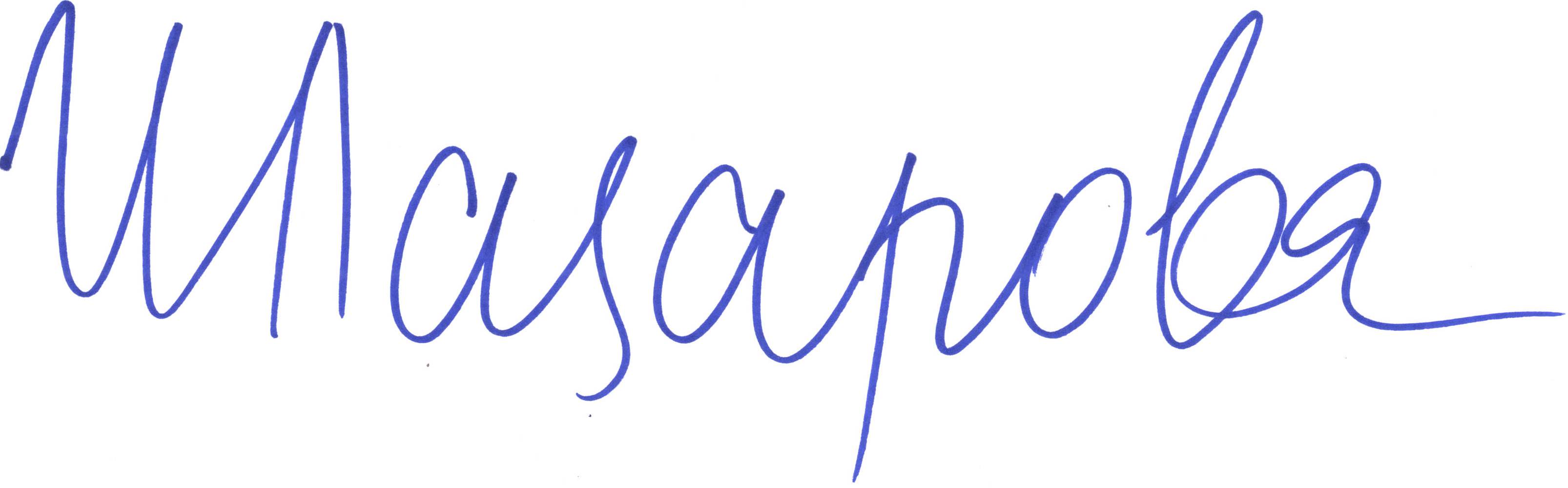 2018, USD2019, USD2020, USDИзнос 23 750 57523 956 67923 818 708Внос 6 802 9246 265 7704 601 383Салдо16 947 65117 690 90919 217 325Стокообмен30 553 49930 222 44928 420 091Тарифен кодИмеОбщо тона за 2018Общо USD за 2018Общо тона за 2019Общо USD за 2019Общо тона за 2020Общо USD за 202007020000Домати, пресни или охладени7 5122 477 1928 2062 664 4373 5821 227 90007070005Краставици, пресни или охладени2 8951 023 7072 147696 3941 706570 23519059070Кроасани175421 590258610 791219519 11112119086Билки384829 257246640 900249496 88907096010Сладки пиперки, пресни или охладени1 407545 7521 568524 6891 555494 02320052020Картофи на тънки резeнки, пържени62244 96777288 40281309 44608081080Ябълки, пресни 62258 34573665 7331 391189 605Тарифен кодИмеОбщо тона за 2018Общо USD за 2018Общо тона за 2019Общо USD за 2019Общо тона за 2020Общо USD за 202019059070Кроасани1 8074 773 1671 5434 187 5851 9045 026 49815121990Слънчогледово масло2 4432 043 7084 1913 292 0703 4283 105 69501022929Живи животни от рода на едрия рогат добитък, с тегло превишаващо 80 kg, но непревишаващо 160 kg 345612 7021 0691 683 1141 2011 838 76219054090Препечени продукти, с изключение на сухари5471 661 2066101 860 6324851 501 68001022949Живи животни от рода на едрия рогат добитък, с тегло превишаващо 160 kg, но непревишаващо 300 kg 1 9293 024 2001 5212 265 5189781 452 75619054010Сухари3151 008 2754361 367 6803881 255 76121069092Хранителни продукти, неупоменати, нито включени другаде76341 253147509 7911891 224 878Тарифен кодИмеХил. щ.д 2016 г.Хил. щ.д 2017 г.Хил. щ.д 2018 г.Хил. щ.д 2019 г.Хил. щ.д 2020 г.'100199Пшеница41 92938 08146 21533 48157 576'190590Тестени и сладкарски изделия23 31922 86821 36326 09027 401'151219Слънчогледово масло19 35315 4827 83113 37723 959'030563Аншоа18 93412 30811 09013 15823 348'080390Банани16 9069 58417 14211 82022 323'170199Захар30 1257 0117 2258 54621 412'220300Малцова бира17 34515 07812 03616 58621 152'100590Царевица16 42313 85518 56019 03118 754'220299Безалкохолни напитки018 60019 56311 29918 351'090121Печено кафе13 83714 75516 84616 85918 342Тарифен кодИмеВнос за 2020 г., хил. щ.д Дефицит за 2020 г., хил. щ.д'100199Пшеница57 576-57 576'100590Царевица18 754-18 754'020714Пилешко месо18 154-18 154'220421Вина9 410-9 410'040690Сирена7 189-7 189'010229Говеда6 014-6 0142018, USD2019, USD2020, USDИзнос 15 129 62312 357 97921 998 377Внос 2 103 0782 133 7921 474 127Салдо13 026 54510 224 18720 524 250Стокообмен17 232 70114 491 77123 472 504Тарифен кодИмеОбщо тона за 2018Общо USD за 2018Общо тона за 2019Общо USD за 2019Общо тона за 2020Общо USD за 202019053199Сладки бисквити269291 928402417 109479510 55915141910Масла от рапица или репица ----365392 11812051090Семена от репица или рапица----254115 52919059010Безквасен хляб80100 7327590 6266683 07024012085Тютюни тръбно сушени174735 370254997 6332079 70221069098Разтворима напитка--359 176477 81223099096Храна за пчели132109 8757659 6558867 289Тарифен кодИмеОбщо тона за 2018Общо USD за 2018Общо тона за 2019Общо USD за 2019Общо тона за 2020Общо USD за 202015121191Сурово слънчогледово масло 5 7644 675 4473 3992 296 31312 73210 129 89319059070Кроасани1 4515 055 8921 4744 829 3981 2904 345 79618063210Шоколад 23141 99822125 2373671 801 54521069098Хранителни добавки50738 18575776 633127956 45419059080Тестени и сладкарски изделия236532 633248590 193212527 47516041511Консерви от скумрия--96496 35997492 73419054010Сухари106419 339119432 647103380 43921069092Хранителни добавки и витамини60113 076104170 919168315 55621032000Кетчуп407293 846362249 092409286 83903076000Охлюви, различни от морските659671 577222227 293188203 072Тарифен кодИмеХил. щ.д 2016 г.Хил. щ.д 2017 г.Хил. щ.д 2018 г.Хил. щ.д 2019 г.Хил. щ.д 2020 г.'210690Хранителни препарати70 01279 67187 99693 15599 859'020120Говеждо месо75 49468 36885 04584 02174 470'100199Пшеница65 09074 17264 13666 46768 706'230990Храна за животни57 40853 81161 29362 23962 622'220300Малцова бира72 96669 44475 47865 20060 867'220210Води30 72934 78642 75547 25741 486'240220Цигари38 37937 52642 80640 36839 478'120600Слънчоглед29 16939 48732 57829 68039 194'180690Шоколад34 44435 34141 22541 92839 184'090111Кафе46 18651 84047 82140 29436 586Тарифен кодИмеВнос за 2020 г., хил. щ.д Дефицит за 2020 г., хил. щ.д'190110Храни, подходящи за бебета или за малки деца9 162-9 162'020230Говеждо месо7 124-7 124'200410Замразени картофи5 637-5 637'010410Овце3 983-3 983'110710Малц3 752-3 752'080921Вишни3 435-3 4352018, USD2019, USD2020, USDИзнос 16 338 83451 562 94939 730 658Внос 2 237 7882 132 7973 208 449Салдо14 101 04649 430 15236 522 209Стокообмен18 576 62253 695 74642 939 107Тарифен кодИмеОбщо тона за 2018Общо USD за 2018Общо тона за 2019Общо USD за 2019Общо тона за 2020Общо USD за 202022029919Плодови напитки2 5311 215 8142 3451 054 3492 7361 265 11622021000Води, включително минералните 664392 650665375 530830513 98207108069Гъби, замразени----98387 79020052020Картофи на тънки резeнки, пържени51197 61971247 75379276 31022029999Енергийни напитки----432253 65807123900Гъби и трюфели, сушени----8129 60619059055Снакс50137 69055151 50937102 78707095930Манатарки, пресни или охладени----1691 008Тарифен кодИмеОбщо тона за 2018Общо USD за 2018Общо тона за 2019Общо USD за 2019Общо тона за 2020Общо USD за 202022021000Води, включително минералните 12642 03751 73618 524 97336 29012 119 60415121191Сурово слънчогледово масло 3 9482 916 6888 3395 731 8536 7795 819 93610019900Пшеница 550121 68334 3036 609 09217 0773 377 53519059070Кроасани7241 935 4984941 217 3551 0702 808 49215121990Рафинирано слънчогледово масло175165 9664 2123 408 0531 9661 858 58021069092Сладкарски материали и продукти*548716 7421 3111 467 0171 4841 834 81302071450Разфасовки от петли и кокошки75371 527122588 865167768 93401022949Живи животни от рода на едрия рогат добитък285424 669454666 663495743 1032018, USD2019, USD2020, USDИзнос 55 407 49556 061 56654 679 787Внос 44 952 05450 208 65233 149 857Салдо10 455 4415 852 91421 529 930Стокообмен100 359 549106 270 21887 829 644Тарифен кодИмеОбщо тона за 2018Общо USD за 2018Общо тона за 2019Общо USD за 2019Общо тона за 2020Общо USD за 202024011060Тютюни слънчево сушени3 35821 263 5183 75524 437 8591 5889 709 49708081080Ябълки, пресни14 3471 476 19731 5483 933 22114 9213 386 92307096010Сладки пиперки, пресни или охладени9 7873 581 4048 4893 420 0864 3201 921 13006029047Иглолистни дървета и вечнозелени растения1 344907 3981 9631 142 1952 3681 425 17608081010Ябълки за промишлени цели2 580164 81610 5951 081 98913 2981 389 58420059980Зеленчуци, приготвени или консервирани, незамразени 209890 591117478 6654631 286 26312060099Семена от слънчоглед, натрошени2034 39874106 2112 5941 242 120Тарифен кодИмеОбщо тона за 2018Общо USD за 2018Общо тона за 2019Общо USD за 2019Общо тона за 2020Общо USD за 202015121191Слънчогледово масло18 71513 760 98321 08314 468 36520 44116 896 48124011060Тютюни слънчево сушени1 5978 520 8972 0639 864 6691 1726 379 02219059070Кроасани*1 5034 011 8991 4923 807 4711 4243 617 84221069092Хранителни продукти, неупоменати, нито включени другаде;2531 682 3113261 573 5503492 643 82702071190Петли и кокошки, неразфасовани, пресни или охладени1 1841 894 4271 3452 035 6591 2531 886 73921069098Хранителни продукти, неупоменати, нито включени другаде3151 404 4024001 582 3993121 798 43423063000Кюспета 4 942478 4648 415883 32711 3741 083 342Тарифен кодИмеХил. щ.д 2016 г.Хил. щ.д 2017 г.Хил. щ.д 2018 г.Хил. щ.д 2019 г.Хил. щ.д 2020 г.'210690Хранителни продукти37 61442 68249 74952 85157 663'020714Пилешки разфасовки35 23144 16843 62143 63739 531'170199Захар36 48737 63529 10829 85330 532'020329Замразено свинско месо20 82724 15927 71926 29526 848'151211Слънчогледово масло25 6268 30217 83219 51124 144'020120Говеждо месо20 94221 99125 16325 20523 485'100199Пшеница14 39517 47218 76423 03021 691'190590Тестени и сладкарски изделия14 49215 54217 71118 38518 971'040690Сирена13 90816 38418 80220 29618 885'240220Цигари18 85021 94325 11422 67518 663Тарифен кодИмеВнос за 2020 г., хил. щ.д Дефицит за 2020 г., хил. щ.д'020714Пилешко месо39 531-39 531'020120Говеждо месо23 485-23 485'200410Замразени картофи4 580-4 580'110710Малц3 924-3 924'020711Пилешки карантии2 943-2 943'230690Кюспета2 677-2 6772018, EUR2019, EUR2020, EURИзнос 9 793 3067 672 4777 282 374Внос 11 087 5628 102 8279 130 338Салдо-1 294 256-430 350-1 847 964Стокообмен20 880 86815 775 30416 412 712Тарифен кодИмеОбщо тона за 2018Общо EUR за 2018Общо тона за 2019Общо EUR за 2019Общо тона за 2020Общо EUR D за 202017019910Бяла захар1 498573 3341 923717 0346 0122 514 81721069098Хранителни продукти, неупоменати, нито включени другаде101 143 465111 007 561121 112 23704012091Мляко и сметана1 160552 7091 417714 7921 468760 07920029091Домати, приготвени или консервирани 707670 78021069059Захарни сиропи7331 640 6067861 810 800240555 86820071099Конфитюри, желета от плодове, мармелади, пюрета от плодове 403416 800389416 548284343 27216053010Месо от омари59337 40470399 76855311 401Тарифен кодИмеОбщо тона за 2018Общо EUR за 2018Общо тона за 2019Общо EUR за 2019Общо тона за 2020Общо EUR за 202015121191Сурово слънчогледово масло--263 2271 7881 352 07019059070Кроасани4691 216 0765261 359 4704341 229 24121069098Хранителни продукти, неупоменати, нито включени другаде43606 46249676 29957808 44623099096Препарати от видовете, използвани за храна на животни92453 47255288 61660296 20019054010Сухари78263 11488303 40886290 76824022090Цигари15194 35430320 75318232 24206021010Издънки, невкоренени и калеми, от лоза20104 20031214 47431205 877Тарифен кодИмеХил. щ.д 2016 г.Хил. щ.д 2017 г.Хил. щ.д 2018 г.Хил. щ.д 2019 г.Хил. щ.д 2020 г.'240220Цигари66 86968 65276 47380 11087 704'040690Сирена60 45573 76081 42379 54079 954'020319Свинско месо56 06770 54373 23483 26273 318'190590Тестени изделия55 35964 83971 34970 94972 003'080390Банани44 25545 82749 73356 32765 928'180690Шоколад50 41953 65359 60159 10159 425'220210Води39 04749 02658 31662 70858 484Тарифен кодИмеВнос за 2020 г., хил. щ.д Дефицит за 2020 г., хил. щ.д'010512Пуйки1 247-1 247'090961Семена от анасон1 194-1 194'170240Глюкоза1 135-1 135'040891Яйчен прах917-917'110811Нишесте747-747'120242Фъстъци735-735'040729Яйца698-698'040140Мляко и сметана571-571'040819Яйчени жълтъци564-564'230649Кюспета381-3812018, USD2019, USD2020, USDИзнос 46 052 71944 880 16850 205 041Внос 100 884 523119 059 901132 440 970Салдо-54 831 804-74 179 733-82 235 929Стокообмен146 937 242163 940 069182 646 011Тарифен кодИмеОбщо тона за 2018Общо USD за 2018Общо тона за 2019Общо USD за 2019Общо тона за 2020Общо USD за 202017019910Бяла захар 24 4429 736 34949 52824 153 14941 13620 891 84715071090Сурово соево масло5 9465 044 5669 0806 960 22217 35915 014 55322029919Плодови сокове17 9119 361 36820 84614 492 71717 70613 997 59024022090Цигари9416 900 9048016 584 7047957 810 69421050099Сладолед 9972 951 6082 4555 967 8843 0267 707 71822030009Бири 29 22211 569 38427 13710 336 63915 0095 984 66221050091Сладолед за консумация, дори съдържащ какао--2 1583 788 9023 0835 846 937Тарифен кодИмеОбщо тона за 2018Общо USD за 2018Общо тона за 2019Общо USD за 2019Общо тона за 2020Общо USD за 202019059070Кроасани2 5535 283 3392 8295 541 3442 5555 067 76817026010Изоглюкоза в твърдо състояние14 6535 586 93713 3813 727 10717 1854 805 34021069098Хранителни продукти, неупоменати, нито включени другаде1 4273 697 5661 3874 000 3561 2344 449 53007133390Фасул, сушен2 5812 987 0773 1793 930 0832 6623 866 78221069092Хранителни продукти, неупоменати, нито включени другаде3451 544 7663041 430 0403953 025 79024011060Тютюни слънчево сушени2711 721 2252871 659 3163181 973 01816042070Приготвени храни и консерви от риба27 257164607 8644241 576 695Тарифен кодИмеХил. щ.д 2016 г.Хил. щ.д 2017 г.Хил. щ.д 2018 г.Хил. щ.д 2019 г.Хил. щ.д 2020 г.'210690Хранителни продукти, неупоменати другаде67 67473 65093 43594 974116 853'240120Тютюн86 95798 28868 15599 54779 968'080390Банани40 87244 75850 59656 37662 425'240399Тютюн, рязан30 68121 55035 13438 39359 786'020329Свинско месо30 93655 53367 04254 04558 220'090111Кафе63 51374 23164 38260 08955 418'240220Цигари43 27742 11855 80262 00549 268Тарифен кодИмеВнос за 2020 г., хил. щ.д Дефицит за 2020 г., хил. щ.д'010391Живи свине6 756-6 756'020726Пуешко месо5 544-5 544'230120Брашна от риби и мекотели4 944-4 944'010221Говеда за разплод4 452-4 452'180320Какаова паста3 575-3 575'150190Мазнини от домашни птици2 354-2 354'030314Замразена пъстърва2 296-2 296'040899Яйца2 150-2 150'030462Замразени филета от сомоподобни риби1 805-1 805'020321Свинско месо1 062-1 062'081070Райски ябълки988-988'010391Живи свине6 756-6 756'020726Пуешко месо5 544-5 5442018, EUR2019, EUR2020, EURИзнос 28 106 73025 455 35827 720 809Внос 26 941 35827 100 93436 001 871Салдо1 165 372-1 645 576-8 281 062Стокообмен55 048 08852 556 29263 722 680Тарифен кодИмеОбщо тона за 2018Общо EUR за 2018Общо тона за 2019Общо EUR за 2019Общо тона за 2020Общо EUR D за 202024029000Пури, пурети и цигари изцяло от заместители на тютюна1 1496 001 0041 2009 657 4451 32914 279 21409012200Кафе печено, декофеинизирано--41473 2685874 887 53417019910Бяла захар 37 50013 104 20114 9746 332 0944 4401 886 51322021000Води--1 726538 4628361 460 98722051010Вермути --31335 1121601 233 64324012085Тютюни тръбно сушени3181 198 8254981 990 9012701 012 60522060081Ябълково вино (cider) и крушово вино (perry)1 736848 7371 769866 8181 912961 648Тарифен кодИмеОбщо тона за 2018Общо EUR за 2018Общо тона за 2019Общо EUR за 2019Общо тона за 2020Общо EUR за 202012060091Необелен шарен слънчоглед 1 8551 398 5602 3541 767 2159 0194 379 63824011060Тютюни слънчево сушени9535 359 6516963 835 4667264 047 39219059070Кроасани1 0112 591 4191 3153 257 2211 1842 949 74812119086Билки и подправки260795 060316941 5623731 410 20402041000Агнешко месо6293 016 5856363 336 5372031 141 05822071000Неденатуриран етилов алкохол1 9351 445 6351 259971 1479641 106 63418063100Шоколад 4011 089 054282786 3903711 098 888Тарифен кодИмеХил. щ.д 2016 г.Хил. щ.д 2017 г.Хил. щ.д 2018 г.Хил. щ.д 2019 г.Хил. щ.д 2020 г.'210690Хранителни продукти, неупоменати другаде98 769110 612128 864136 564141 225'020319Свинско месо101 750128 128127 912128 369120 638'230990Храна за животни77 74189 722110 982110 148111 344'190590Тестени изделия76 23984 022101 137116 807107 472'010229Говеда61 46073 39382 72390 89787 886'040690Сирене65 05883 10189 96696 12385 542'240220Цигари57 79669 19370 33479 25176 762Тарифен кодИмеВнос за 2020 г., хил. щ.д Дефицит за 2020 г., хил. щ.д'180310Какаова паста11 335-11 335'030351Херинга9 520-9 520'230330Остатъци и отпадъци от пивоварни3 635-3 635'040291Мляко и сметана3 042-3 042'040719Яйца за мътене2 030-2 030'020741Патешко месо1 761-1 761'200939Сок от цитрусови плодове831-831'200911Замразен портокалов сок580-580'120750Семена от синап411-411'020450Козе месо391-391'071339Сушен фасул384-3842018, USD2019, USD2020, USDИзнос 13 159 09113 292 6117 902 258Внос 5 03062 775141 021Салдо13 154 06113 229 8367 761 237Стокообмен13 164 12113 355 3868 043 279Тарифен кодИмеОбщо тона за 2018Общо USD за 2018Общо тона за 2019Общо USD за 2019Общо тона за 2020Общо USD за 202008111090Ягоди, замразени----756 43908112039Черно френско грозде (касис), замразено----1851 28322030001Бири от малц----1833 29907123900Гъби и трюфели, сушени--16 139--17049065Гумени бонбони45 0303236 492--18063100Шоколад --22 041--18069019Шоколадови бонбони--55 569--Тарифен кодИмеОбщо тона за 2018Общо USD за 2018Общо тона за 2019Общо USD за 2019Общо тона за 2020Общо USD за 202024022090Цигари9047 909 7369598 225 0924684 182 79419059070Кроасани6392 414 6766292 132 7884221 403 08915121990Рафинирано слънчогледово масло----595590 51023063000Кюспета--2 253447 3081 346289 49221069098Хранителни продукти, неупоменати, нито включени другаде34171 84757210 52945236 51419054090Препечени продукти, с изключение на сухари74250 79179250 04249157 81519053199Сладки бисквити634 619557 3856111 152Тарифен кодИмеХил. щ.д 2016 г.Хил. щ.д 2017 г.Хил. щ.д 2018 г.Хил. щ.д 2019 г.Хил. щ.д 2020 г.'210690Хранителни продукти, неупоменати другаде19 86420 71222 06625 84628 011'010229Говеда15 92916 17217 98020 37823 122'020319Свинско месо21 30124 23824 29023 27220 955'110100Пшеничено брашно11 62712 43112 96916 24116 885'220210Води22 04222 69120 80820 34316 847'230990Храна за животни10 47110 23911 27211 95914 666'040120Мляко и сметана14 04412 81112 97413 42214 052Тарифен кодИмеВнос за 2020 г., хил. щ.д Дефицит за 2020 г., хил. щ.д'010229Говеда23 122-23 122'020312Свинско месо13 990-13 990'151219Слънчогледово масло9 933-9 933'220290Безалкохолни напитки7 230-7 230'040310Кисело мляко6 209-6 209'210500Сладолед5 466-5 466'040390Мътеница3 771-3 771'020110Говеждо месо2 792-2 792'160239Храни и консерви от патешко и гъше месо2 219-2 219'040510Масло1 757-1 757'151710Маргарин1 684-1 684